เอกสารหมายเลข 1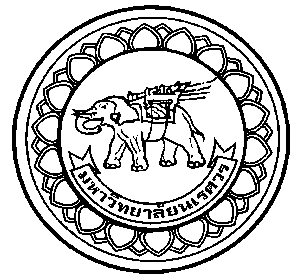 แบบตอบรับ/ปฏิเสธการทาบทามเพื่อเป็นผู้สมควรดำรงตำแหน่งคณบดีคณะสังคมศาสตร์  มหาวิทยาลัยนเรศวร		ข้าพเจ้า....................................................................................................................................ได้รับทราบการทาบทามให้เป็นผู้สมควรดำรงตำแหน่งคณบดีคณะสังคมศาสตร์ มหาวิทยาลัยนเรศวรแล้ว 
จึงเรียนให้คณะกรรมการสรรหาฯ ทราบว่า 		ข้าพเจ้ามีความประสงค์		ตอบรับการทาบทาม และรับทราบสิ่งที่ต้องดำเนินการ ดังนี้		1. จัดส่ง เอกสารหมายเลข 1 และ เอกสารหมายเลข 2 จำนวนอย่างละ 6 ชุด 
ไปที่ สำนักงานสภามหาวิทยาลัย ฝ่ายกิจการสภามหาวิทยาลัย งานสรรหาและประเมิน ภายในวันพฤหัสบดีที่ 
26 พฤษภาคม 2565 ไม่เกินเวลา 16.30 น. ตามช่องทางการจัดส่งเอกสารที่ได้กำหนดไว้ 		2. จัดส่ง เอกสารนโยบายการบริหารคณะสังคมศาสตร์ (เอกสารหมายเลข 3) 
จำนวน 6 ชุด พร้อมไฟล์สไลด์ประกอบการนำเสนอฯ ณ จุดลงทะเบียน ก่อนเวลา 09.30 น. ในวันพฤหัสบดีที่ 
2 มิถุนายน 2565 (วันแสดงวิสัยทัศน์)  		ในระหว่างนี้ หากต้องการติดต่อประสานงานกับข้าพเจ้า สามารถติดต่อข้าพเจ้าได้ทางโทรศัพท์มือถือ หมายเลข..................................................................		ปฏิเสธการทาบทาม					ลงชื่อ....................................................................					      (...................................................................)						        ผู้ได้รับการเสนอชื่อหมายเหตุ: ผู้ตอบรับการทาบทามจะต้องกำหนดวิสัยทัศน์ พันธกิจ เป้าประสงค์ กลยุทธ์ แนวทางการดำเนินงาน (มาตรการ) รวมทั้งตัวชี้วัดที่สำคัญและค่าเป้าหมาย ให้ครอบคลุมตามพันธกิจของสถาบันอุดมศึกษาและสอดคล้องกับนโยบายของมหาวิทยาลัย ในช่วง 4 ปี  ทั้งนี้ หากนำเสนอเป็นฉบับภาษาอังกฤษต้องทำฉบับภาษาไทยแนบมาด้วย เพื่อใช้เป็นกรอบในการประเมินผลการปฏิบัติงานของคณบดี ในรอบ 1 ปี และรอบ 3 ปี ต่อไป